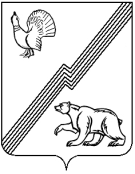 АДМИНИСТРАЦИЯ ГОРОДА ЮГОРСКАХанты-Мансийского автономного округа – Югры ПОСТАНОВЛЕНИЕот 14 октября 2020 года									          № 1490О внесении изменений в постановление администрациигорода Югорска от 20.06.2019 № 1348 «Об утверждении Положенияоб установлении системы оплаты труда работников муниципальных дошкольныхобразовательных и общеобразовательных организаций города Югорска»На основании приказа Департамента образования и молодежной политики Ханты-Мансийского автономного округа – Югры от 02.03.2017 № 3-нп «Об утверждении Положений об установлении систем оплаты труда работников государственных образовательных организаций Ханты-Мансийского автономного округа – Югры, подведомственных Департаменту образования и молодежной политики Ханты-Мансийского автономного округа – Югры»:1. Внести в приложение к постановлению администрации города Югорска от 20.06.2019 № 1348 «Об утверждении Положения об установлении системы оплаты труда работников муниципальных дошкольных образовательных и общеобразовательных организаций города Югорска» (с изменениями от 12.08.2019 № 1786, от 18.11.2019 № 2467, от 05.03.2020 № 382,            от 30.06.2020 № 848) следующие изменения:1.1. В разделе VI:1.1.1. В пункте 52:1.1.1.1. В абзаце седьмом слово «комиссий.» заменить словом «комиссий;».1.1.1.2. Дополнить абзацем восьмым следующего содержания:«-единовременная выплата председателю, заместителю председателя и экспертам региональных предметных комиссий за проверку диагностических работ в 10-х классах, запланированных к проведению в период с 1 сентября 2020 года по 31 декабря 2020 года (далее – единовременная выплата за проверку диагностических работ).».1.1.2. Дополнить пунктом 56.2 следующего содержания:«56.2.  Единовременная выплата за проверку диагностических работ осуществляется в пределах средств фонда оплаты труда, формируемого организацией в соответствии с разделом VII настоящего Положения.Единовременная выплата за проверку диагностических работ осуществляется по завершении работы региональных предметных комиссий на основании ведомости, содержащей сведения об объемах выполненных работ, исходя из:видов деятельности педагогических работников;количества фактически отработанных часов при выполнении возложенных функциональных обязанностей;количества проверенных письменных работ (при условии проверок одной работы не более чем двумя педагогическими работниками, привлекаемыми в качестве экспертов региональных предметных комиссий);стоимости одного часа работы (стоимости проверки одной работы), учитывающей районный коэффициент, процентную надбавку за работу в местности, приравненной к районам Крайнего Севера, работу с персональными данными в соответствии с таблицей 14 настоящего Положения.1.1.3. После пункта 56.2. дополнить таблицей 14 следующего содержания:«Таблица 14Стоимость одного часа работы (стоимость проверки одной работы) на одного педагогического работника, привлекаемого к проверке диагностических работ в 10-х классах».2. Опубликовать постановление в официальном печатном издании города Югорска и разместить на официальном сайте органов местного самоуправления города Югорска.	3. Настоящее постановление вступает в силу после его официального опубликования и распространяет свое действие на правоотношения, возникшие с 1 сентября  2020 года.Глава города Югорска                                                                                                 А.В. Бородкин№ п/пВиды деятельности работниковЕдиница измеренияСтоимость одного часа работы (стоимость проверки одной работы) (руб.)12341.Председатель региональной предметной комиссии1 час118,82.Заместитель председателя региональной комиссии1 час46,673.Эксперт региональной предметной комиссии (проверка письменных работ по русскому языку, литературе, обществознанию, истории, иностранным языкам, а также устной работы по иностранным языкам)1 работа70,724.Эксперт региональной предметной комиссии (проверка письменных работ по математике, географии, биологии, физике, информатике, химии)1 работа56,57